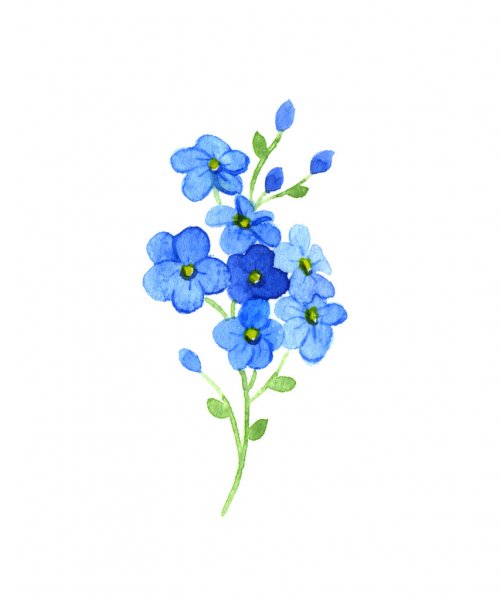      Grupa  „Niezapominajki”             PLAN PRACY DYDAKTYCZNO-WYCHOWAWCZEJ NA MIESIĄC CZERWIECOgólne cele wychowawczo-dydaktyczne:uwrażliwienie na innych; doskonalenie umiejętności szukania różnic i podobieństw; doskonalenie umiejętności wypowiadania się na własny temat;poszerzanie wiedzy na temat dzieci z różnych stron świata; doskonalenie umiejętności poruszania się po mapie;zaznajomienie dzieci ich prawami; kształtowanie poczucia własnej wartości;zaznajomienie dzieci ze sposobami obchodzenia Dnia Dziecka w innych krajach; doskonalenie umiejętności czytania dat;poszerzanie wiedzy dzieci na temat zwierząt żyjących na świecie oraz miejsc ich występowania; doskonalenie czytania globalnego;poszerzanie wiedzy dzieci na temat zwierząt żyjących w zoo; rozbudowywanie słownika;poszerzanie wiedzy dzieci na temat polskich parków narodowych i ich mieszkańców; doskonalenie umiejętności czytania symboli;poszerzanie wiedzy na temat łańcucha pokarmowego i jego ogniw; rozszerzenie wiedzy o wilkach;poszerzanie wiedzy na temat zwierząt aktywnych w dzień i w nocy; poszerzanie wiedzy na temat nietoperzy;utrwalenie kolejności miesięcy oraz pór roku; doskonalenie umiejętności uważnego słuchania; doskonalenie ekspresji twórczej;poszerzanie informacji na temat burzy i bezpiecznych zachowań w jej trakcie;doskonalenie ekspresji twórczej;poszerzanie wiedzy na temat zjawisk atmosferycznych (tęcza); doskonalenie umiejętności klasyfikacji; poszerzanie słownika;poszerzanie słownika o nazwy letnich kwiatów i doskonalenie umiejętności rozróżniania ich na zdjęciach; poszerzanie słownika o nazwy owadów występujących na łące; doskonalenie słuchu fonemowego; doskonalenie umiejętności przeliczania i porównywania liczb;poszerzanie słownika dzieci o przymiotniki związane z określaniem smaków lodów; doskonalenie umiejętności porównywania obiektów; doskonalenie motoryki małej;doskonalenie umiejętności poruszania się po mapie i porównywania długości obiektów; poszerzanie wiedzy na temat zwierząt i roślin górskichdoskonalenie ekspresji twórczej; integracja grupy; doskonalenie umiejętności poruszania się po mapie; doskonalenie umiejętności czytania globalnegodoskonalenie ekspresji twórczej; doskonalenie sprawności manualnej;doskonalenie uważnego słuchania; doskonalenie kreatywnego myślenia;poszerzanie informacji na temat bezpiecznego sposobu spędzania wakacji; doskonalenie umiejętności czytania piktogramów.TYDZIEŃ OD 31.05.2021 – 02.06.2021Temat tygodnia :  Dzień DzieckaDrodzy Rodzice!W minionym tygodniu udało nam się lepiej poznać samych siebie. Rozmawialiśmy o sobie, o swoim wyglądzie i naszych zainteresowaniach. Szukaliśmy różnic i podobieństw między nami. Dowiedzieliśmy się, że choć na zewnątrz się różnimy, w środku często jesteśmy do siebie podobni. Uczyliśmy się o dzieciach z różnych stron świata, o ich wyglądzie, strojach, obyczajach, a także o muzyce charakterystycznej dla kontynentów, na których żyją. Jak się okazało, mimo że mieszkamy w odległych krajach, podobnie się bawimy i spędzamy czas wolny. Dzieci dowiedziały się także, że na świecie niektórzy ich rówieśnicy żyją w trudnych warunkach: muszą pracować, cierpią z powodu głodu, braku dostępu do wody czy wojen.Dzieci poznały swoje prawa. Wiedzą już, co im się należy i co zrobić, gdy ktoś łamie ich prawa. Stworzyliśmy wspólnie piktogramowy kodeks praw dziecka, który zawisł w naszej sali.Przedszkolaki dowiedziały się, że nie wszystkie dzieci na świecie obchodzą Dzień Dziecka 1 czerwca. Z okazji Dnia Dziecka wykonaliśmy pinatę, bardzo popularną w Meksyku. Z przyjemnością ją rozbiliśmy i poczęstowaliśmy się słodkościami ukrytymi w środku. Po tygodniu związanym z dziećmi z odległych zakątków Ziemi ruszamy w dalszą podróż po świecie. Tym razem poznamy różne zwierzęta. 